ҠАРАР                                                                                                                 РЕШЕНИЕОб отчете главы сельского поселения Акъюловский сельсовет о результатах своей деятельности и деятельности Администрации сельского поселения Акъюловский сельсоветза 2018 годЗаслушав отчет главы сельского поселения Акъюловский сельсовет о результатах своей деятельности и деятельности Администрации сельского поселения Акъюловский сельсовет за 2018 год, Совет муниципального района Хайбуллинский район Республики Башкортостан решил:1. Отчет главы сельского поселения Акъюловский сельсовет о результатах своей деятельности и деятельности Администрации сельского поселения Акъюловский сельсовет за 2018 год принять к сведению.2. Деятельность Администрации сельского поселения Акъюловский сельсовет за 2018 год   признать удовлетворительной.3. Обнародовать настоящее решение путем размещения на официальных стендах Администрации сельского поселения.4. Настоящее решение вступает в силу со дня подписания.Председательствующийна заседании Совета,депутат от избирательного округа №7                                      Я.В.Байгужин.с.Галиахметово7 февраля  2019 года№Р-29-81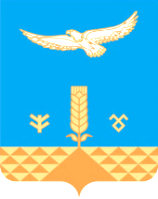 